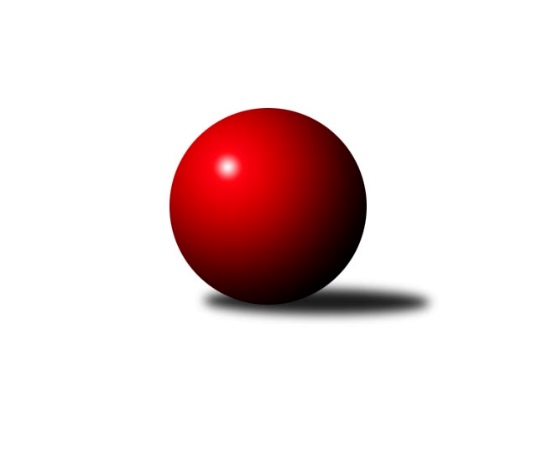 Č.11Ročník 2016/2017	11.12.2016Nejlepšího výkonu v tomto kole: 3334 dosáhlo družstvo: KK Slovan Rosice1. KLZ 2016/2017Výsledky 11. kolaSouhrnný přehled výsledků:TJ Sokol Duchcov	- SKK  Náchod	6:2	3224:3110	15.0:9.0	10.12.KK Slavia Praha	- TJ Spartak Přerov	3:5	3184:3313	11.5:12.5	10.12.KK Konstruktiva Praha 	- TJ Lokomotiva Česká Třebová	1:7	3029:3189	9.0:15.0	10.12.TJ Sokol Husovice	- SKK Jičín	7:1	3150:3039	16.5:7.5	10.12.TJ Valašské Meziříčí	- KK Blansko 	6:2	3242:3240	14.0:10.0	10.12.SKK Rokycany	- KK Slovan Rosice	3:5	3297:3334	12.0:12.0	11.12.Tabulka družstev:	1.	KK Slovan Rosice	11	9	0	2	56.0 : 32.0 	152.5 : 111.5 	 3325	18	2.	TJ Spartak Přerov	11	8	1	2	55.0 : 33.0 	154.0 : 110.0 	 3303	17	3.	KK Slavia Praha	11	7	0	4	50.0 : 38.0 	144.0 : 120.0 	 3292	14	4.	TJ Sokol Duchcov	11	6	2	3	49.0 : 39.0 	138.0 : 126.0 	 3238	14	5.	TJ Valašské Meziříčí	11	6	1	4	47.0 : 41.0 	131.0 : 133.0 	 3250	13	6.	KK Blansko	11	6	0	5	50.0 : 38.0 	137.5 : 126.5 	 3268	12	7.	SKK  Náchod	11	5	0	6	44.0 : 44.0 	130.0 : 134.0 	 3243	10	8.	SKK Rokycany	11	5	0	6	41.0 : 47.0 	129.0 : 135.0 	 3198	10	9.	TJ Sokol Husovice	11	4	0	7	39.0 : 49.0 	112.0 : 152.0 	 3144	8	10.	SKK Jičín	11	3	1	7	35.5 : 52.5 	121.5 : 142.5 	 3216	7	11.	KK Konstruktiva Praha	11	3	0	8	31.0 : 57.0 	119.0 : 145.0 	 3149	6	12.	TJ Lokomotiva Česká Třebová	11	1	1	9	30.5 : 57.5 	115.5 : 148.5 	 3152	3Podrobné výsledky kola:	 TJ Sokol Duchcov	3224	6:2	3110	SKK  Náchod	Nikol Plačková	143 	 147 	 136 	122	548 	 2.5:1.5 	 494 	 136	98 	 136	124	Jana Votočková	Michaela Erbenová	134 	 132 	 126 	121	513 	 1:3 	 544 	 141	123 	 136	144	Martina Hrdinová	Ivana Březinová	120 	 134 	 140 	141	535 	 2.5:1.5 	 506 	 134	115 	 116	141	Šárka Majerová	Adéla Kolaříková	151 	 130 	 128 	128	537 	 4:0 	 475 	 111	123 	 114	127	Dana Adamů	Markéta Hofmanová	142 	 140 	 134 	137	553 	 2:2 	 573 	 169	127 	 124	153	Renáta Šimůnková	Simona Koutníková	128 	 132 	 134 	144	538 	 3:1 	 518 	 121	151 	 115	131	Ilona Bezdíčkovározhodčí: Nejlepší výkon utkání: 573 - Renáta Šimůnková	 KK Slavia Praha	3184	3:5	3313	TJ Spartak Přerov	Vlasta Kohoutová	134 	 130 	 144 	136	544 	 1:3 	 576 	 125	138 	 157	156	Gabriela Helisová	Vladimíra Šťastná	144 	 134 	 128 	141	547 	 2.5:1.5 	 562 	 142	125 	 154	141	Zuzana Machalová	Lucie Tauerová *1	133 	 107 	 121 	124	485 	 1:3 	 575 	 131	145 	 146	153	Martina Janyšková	Ivana Kaanová	131 	 121 	 133 	145	530 	 2:2 	 563 	 130	145 	 154	134	Monika Pavelková	Kristýna Juráková	135 	 148 	 125 	134	542 	 2.5:1.5 	 508 	 135	115 	 131	127	Kamila Katzerová	Helena Gruszková	128 	 140 	 132 	136	536 	 2.5:1.5 	 529 	 128	139 	 142	120	Kateřina Fajdekovározhodčí: střídání: *1 od 67. hodu Šárka MarkováNejlepší výkon utkání: 576 - Gabriela Helisová	 KK Konstruktiva Praha 	3029	1:7	3189	TJ Lokomotiva Česká Třebová	Ludmila Holubová	136 	 125 	 115 	114	490 	 3:1 	 500 	 127	120 	 114	139	Lucie Kaucká	Marie Chlumská	132 	 137 	 126 	119	514 	 1:3 	 541 	 133	120 	 138	150	Klára Pekařová	Eva Kopřivová	122 	 140 	 127 	116	505 	 1:3 	 529 	 123	135 	 146	125	Monika Wajsarová	Hana Viewegová	127 	 123 	 135 	112	497 	 1:3 	 534 	 135	137 	 126	136	Kateřina Kolářová	Lenka Nová	125 	 117 	 116 	138	496 	 1:3 	 544 	 129	147 	 138	130	Andrea Jánová	Petra Najmanová	128 	 124 	 131 	144	527 	 2:2 	 541 	 111	137 	 157	136	Ludmila Johnovározhodčí: Nejlepší výkon utkání: 544 - Andrea Jánová	 TJ Sokol Husovice	3150	7:1	3039	SKK Jičín	Markéta Gabrhelová	133 	 124 	 110 	138	505 	 2:2 	 493 	 121	140 	 115	117	Monika Hercíková	Lucie Oriňáková	147 	 126 	 126 	131	530 	 3:1 	 518 	 142	140 	 122	114	Nikola Portyšová	Eliška Kubáčková	139 	 136 	 130 	143	548 	 4:0 	 496 	 120	134 	 129	113	Dana Viková	Anna Mašláňová	140 	 138 	 134 	129	541 	 3:1 	 504 	 114	121 	 142	127	Michaela Nožičková	Veronika Štáblová	113 	 131 	 138 	119	501 	 1.5:2.5 	 515 	 122	129 	 138	126	Michaela Kučerová	Lucie Kelpenčevová	114 	 134 	 134 	143	525 	 3:1 	 513 	 125	131 	 126	131	Nela Pristandovározhodčí: Nejlepší výkon utkání: 548 - Eliška Kubáčková	 TJ Valašské Meziříčí	3242	6:2	3240	KK Blansko 	Klára Zubajová	136 	 125 	 139 	142	542 	 4:0 	 482 	 110	121 	 115	136	Soňa Daňková *1	Dana Uhříková	144 	 131 	 137 	138	550 	 4:0 	 531 	 140	125 	 129	137	Lucie Nevřivová	Kristýna Štreichová	155 	 117 	 122 	149	543 	 2:2 	 527 	 134	139 	 135	119	Michaela Zajacová	Jana Navláčilová	123 	 132 	 137 	110	502 	 1:3 	 574 	 140	159 	 130	145	Zuzana Musilová	Ivana Marančáková	140 	 132 	 124 	124	520 	 1:3 	 561 	 134	137 	 145	145	Tereza Buďová	Markéta Jandíková	137 	 152 	 137 	159	585 	 2:2 	 565 	 128	164 	 141	132	Zdeňka Ševčíkovározhodčí: střídání: *1 od 39. hodu Eliška PetrůNejlepší výkon utkání: 585 - Markéta Jandíková	 SKK Rokycany	3297	3:5	3334	KK Slovan Rosice	Marta Kořanová	121 	 138 	 141 	146	546 	 2:2 	 585 	 163	144 	 139	139	Naděžda Dobešová	Denisa Pytlíková	146 	 140 	 142 	138	566 	 3:1 	 511 	 142	112 	 117	140	Šárka Palková *1	Kateřina Fürstová	135 	 130 	 131 	124	520 	 2:2 	 512 	 122	133 	 129	128	Magda Winterová	Lenka Findejsová	128 	 130 	 145 	134	537 	 1:3 	 586 	 150	146 	 137	153	Natálie Topičová	Terezie Krákorová	153 	 136 	 152 	150	591 	 4:0 	 531 	 141	118 	 133	139	Andrea Axmanová	Daniela Pochylová	134 	 135 	 126 	142	537 	 0:4 	 609 	 167	153 	 133	156	Alena Kantnerovározhodčí: střídání: *1 od 61. hodu Iva RosendorfováNejlepší výkon utkání: 609 - Alena KantnerováPořadí jednotlivců:	jméno hráče	družstvo	celkem	plné	dorážka	chyby	poměr kuž.	Maximum	1.	Markéta Jandíková 	TJ Valašské Meziříčí	585.36	372.6	212.7	2.3	5/6	(623)	2.	Naděžda Dobešová 	KK Slovan Rosice	578.19	383.0	195.2	1.6	6/6	(594)	3.	Michaela Sedláčková 	TJ Spartak Přerov	574.25	373.8	200.5	2.0	4/6	(619)	4.	Simona Koutníková 	TJ Sokol Duchcov	572.83	370.5	202.3	2.5	7/7	(606)	5.	Natálie Topičová 	KK Slovan Rosice	571.25	369.7	201.6	3.4	6/6	(598)	6.	Kristýna Juráková 	KK Slavia Praha	568.86	370.7	198.1	2.7	7/7	(602)	7.	Zuzana Musilová 	KK Blansko 	568.58	373.6	195.0	2.8	6/6	(606)	8.	Kateřina Fajdeková 	TJ Spartak Přerov	566.58	370.8	195.8	3.7	6/6	(629)	9.	Vlasta Kohoutová 	KK Slavia Praha	565.87	375.6	190.3	3.1	6/7	(585)	10.	Alena Kantnerová 	KK Slovan Rosice	565.56	366.4	199.2	2.0	6/6	(613)	11.	Aneta Cvejnová 	SKK  Náchod	563.85	373.0	190.9	2.7	5/7	(589)	12.	Zdeňka Ševčíková 	KK Blansko 	562.20	370.0	192.2	3.4	6/6	(616)	13.	Lenka Chalupová 	TJ Sokol Duchcov	561.14	374.7	186.5	3.8	7/7	(609)	14.	Vladimíra Šťastná 	KK Slavia Praha	559.50	367.8	191.7	2.4	6/7	(586)	15.	Renáta Šimůnková 	SKK  Náchod	555.77	372.0	183.8	3.1	7/7	(578)	16.	Adéla Kolaříková 	TJ Sokol Duchcov	555.42	366.9	188.5	3.2	6/7	(593)	17.	Lucie Tauerová 	KK Slavia Praha	550.73	370.6	180.1	4.3	5/7	(595)	18.	Nina Brožková 	SKK  Náchod	550.56	365.7	184.9	4.3	5/7	(592)	19.	Denisa Pytlíková 	SKK Rokycany	549.83	357.5	192.4	2.5	6/6	(599)	20.	Martina Hrdinová 	SKK  Náchod	549.53	359.9	189.6	2.8	6/7	(591)	21.	Ludmila Holubová 	KK Konstruktiva Praha 	549.12	367.8	181.4	3.3	5/7	(582)	22.	Kristýna Bulfánová 	TJ Valašské Meziříčí	549.00	359.8	189.2	4.3	6/6	(574)	23.	Andrea Jánová 	TJ Lokomotiva Česká Třebová	548.95	367.4	181.6	5.3	5/7	(570)	24.	Terezie Krákorová 	SKK Rokycany	548.94	373.6	175.3	5.4	6/6	(619)	25.	Eva Kammelová 	SKK Jičín	548.85	372.4	176.5	5.6	5/7	(593)	26.	Klára Pekařová 	TJ Lokomotiva Česká Třebová	548.03	371.1	176.9	4.9	7/7	(590)	27.	Kamila Katzerová 	TJ Spartak Přerov	547.53	364.6	183.0	5.4	5/6	(618)	28.	Lenka Findejsová 	SKK Rokycany	547.16	361.9	185.2	5.5	5/6	(569)	29.	Lucie Nevřivová 	KK Blansko 	547.00	363.6	183.4	4.3	6/6	(610)	30.	Ivana Marančáková 	TJ Valašské Meziříčí	545.97	363.8	182.2	3.1	5/6	(581)	31.	Anna Mašláňová 	TJ Sokol Husovice	545.81	362.8	183.0	4.0	6/6	(592)	32.	Gabriela Helisová 	TJ Spartak Přerov	545.75	369.3	176.5	5.4	6/6	(594)	33.	Nikola Portyšová 	SKK Jičín	545.37	362.9	182.5	4.1	7/7	(578)	34.	Nikol Plačková 	TJ Sokol Duchcov	544.52	370.1	174.4	5.3	7/7	(575)	35.	Martina Janyšková 	TJ Spartak Přerov	544.19	365.2	179.0	4.2	6/6	(598)	36.	Monika Wajsarová 	TJ Lokomotiva Česká Třebová	543.87	363.7	180.1	3.1	5/7	(572)	37.	Helena Gruszková 	KK Slavia Praha	542.25	370.3	172.0	5.3	6/7	(583)	38.	Ivana Březinová 	TJ Sokol Duchcov	541.40	367.9	173.5	4.5	6/7	(579)	39.	Monika Hercíková 	SKK Jičín	540.97	370.7	170.2	6.6	7/7	(577)	40.	Michaela Kučerová 	SKK Jičín	540.57	357.9	182.7	3.4	7/7	(580)	41.	Lenka Nová 	KK Konstruktiva Praha 	539.34	359.7	179.7	4.7	7/7	(590)	42.	Kateřina Kolářová 	TJ Lokomotiva Česká Třebová	539.34	362.9	176.4	4.4	7/7	(558)	43.	Dana Uhříková 	TJ Valašské Meziříčí	538.50	371.8	166.8	6.0	4/6	(561)	44.	Šárka Palková 	KK Slovan Rosice	538.33	366.8	171.6	7.9	4/6	(569)	45.	Andrea Axmanová 	KK Slovan Rosice	537.94	365.1	172.9	5.2	6/6	(579)	46.	Markéta Ptáčková 	KK Blansko 	537.36	364.0	173.3	4.9	5/6	(622)	47.	Daniela Pochylová 	SKK Rokycany	537.33	358.6	178.8	5.1	6/6	(577)	48.	Pavla Čípová 	TJ Valašské Meziříčí	537.00	365.5	171.5	7.3	4/6	(551)	49.	Markéta Gabrhelová 	TJ Sokol Husovice	536.17	366.8	169.4	5.8	4/6	(556)	50.	Monika Pavelková 	TJ Spartak Přerov	535.22	361.5	173.7	4.5	6/6	(563)	51.	Ludmila Johnová 	TJ Lokomotiva Česká Třebová	535.05	364.9	170.1	4.5	7/7	(557)	52.	Eliška Kubáčková 	TJ Sokol Husovice	534.23	357.9	176.4	4.0	5/6	(556)	53.	Ivana Kaanová 	KK Slavia Praha	531.20	362.2	169.0	5.6	6/7	(557)	54.	Magda Winterová 	KK Slovan Rosice	530.90	359.5	171.5	6.3	4/6	(571)	55.	Lucie Kaucká 	TJ Lokomotiva Česká Třebová	530.89	357.3	173.6	6.0	7/7	(598)	56.	Nela Pristandová 	SKK Jičín	530.38	349.1	181.3	3.3	6/7	(575)	57.	Dana Adamů 	SKK  Náchod	529.00	353.0	176.0	5.6	5/7	(557)	58.	Šárka Majerová 	SKK  Náchod	528.80	355.3	173.5	6.1	5/7	(540)	59.	Šárka Marková 	KK Slavia Praha	527.65	356.7	171.0	5.9	5/7	(593)	60.	Michaela Zajacová 	KK Blansko 	527.52	363.2	164.3	6.4	5/6	(560)	61.	Kristýna Štreichová 	TJ Valašské Meziříčí	524.94	354.8	170.2	7.1	4/6	(543)	62.	Veronika Štáblová 	TJ Sokol Husovice	523.88	358.9	165.0	5.9	5/6	(558)	63.	Lucie Kelpenčevová 	TJ Sokol Husovice	523.14	355.2	167.9	7.2	6/6	(584)	64.	Petra Najmanová 	KK Konstruktiva Praha 	522.60	358.5	164.1	5.5	6/7	(581)	65.	Marta Kořanová 	SKK Rokycany	521.68	354.4	167.2	7.2	5/6	(562)	66.	Marie Chlumská 	KK Konstruktiva Praha 	519.96	352.2	167.8	6.4	6/7	(566)	67.	Lenka Kalová  st.	KK Blansko 	518.63	349.6	169.0	7.0	4/6	(548)	68.	Jana Navláčilová 	TJ Valašské Meziříčí	517.56	351.1	166.5	7.9	4/6	(555)	69.	Kateřina Kohoutová 	KK Konstruktiva Praha 	515.00	348.2	166.8	7.4	5/7	(540)	70.	Lucie Oriňáková 	TJ Sokol Husovice	514.48	358.3	156.2	8.3	5/6	(530)	71.	Libuše Zichová 	KK Konstruktiva Praha 	511.20	349.2	162.0	9.8	5/7	(543)	72.	Klára Zubajová 	TJ Valašské Meziříčí	510.75	359.5	151.3	11.2	4/6	(553)	73.	Dana Viková 	SKK Jičín	505.40	349.4	156.0	7.8	5/7	(545)	74.	Kateřina Fürstová 	SKK Rokycany	490.32	341.1	149.2	13.8	5/6	(557)		Lenka Tomášková 	SKK Jičín	584.00	390.0	194.0	4.0	1/7	(584)		Petra Abelová 	SKK Jičín	582.00	395.0	187.0	0.0	1/7	(582)		Markéta Hofmanová 	TJ Sokol Duchcov	571.47	366.8	204.7	3.0	3/7	(620)		Marie Kolářová 	SKK Jičín	568.00	354.0	214.0	1.0	1/7	(568)		Iva Rosendorfová 	KK Slovan Rosice	567.67	381.0	186.7	4.0	3/6	(611)		Tereza Buďová 	KK Blansko 	564.00	374.3	189.7	3.1	3/6	(578)		Stanislava Ovšáková 	TJ Spartak Přerov	562.00	373.8	188.2	2.2	3/6	(572)		Barbora Vaštáková 	TJ Valašské Meziříčí	558.27	366.2	192.1	5.1	3/6	(579)		Zuzana Machalová 	TJ Spartak Přerov	551.50	358.0	193.5	2.3	2/6	(562)		Petra Háková 	SKK Rokycany	551.33	361.3	190.0	6.0	3/6	(558)		Ivana Pitronová 	TJ Sokol Husovice	550.00	376.0	174.0	7.0	1/6	(550)		Vladimíra Šťastná 	KK Slavia Praha	549.00	350.5	198.5	2.0	1/7	(551)		Hana Šeborová 	TJ Lokomotiva Česká Třebová	531.33	359.8	171.6	6.4	3/7	(565)		Jana Votočková 	SKK  Náchod	525.67	352.7	173.0	6.7	3/7	(568)		Martina Čapková 	KK Konstruktiva Praha 	524.63	355.3	169.4	5.4	4/7	(550)		Eva Kopřivová 	KK Konstruktiva Praha 	523.00	357.8	165.3	6.8	4/7	(538)		Michaela Nožičková 	SKK Jičín	520.83	359.3	161.6	5.8	4/7	(546)		Ilona Bezdíčková 	SKK  Náchod	520.50	359.9	160.6	8.2	4/7	(537)		Michaela Erbenová 	TJ Sokol Duchcov	519.13	355.6	163.5	6.6	4/7	(547)		Alena Šedivá 	SKK Jičín	519.00	341.0	178.0	5.0	1/7	(519)		Soňa Daňková 	KK Blansko 	518.00	349.0	169.0	4.0	1/6	(518)		Růžena Svobodová 	TJ Sokol Duchcov	510.78	357.3	153.4	8.7	3/7	(522)		Hana Viewegová 	KK Konstruktiva Praha 	501.33	345.3	156.0	5.9	3/7	(521)		Eva Sedláková 	TJ Lokomotiva Česká Třebová	497.00	343.8	153.3	12.8	2/7	(500)		Lenka Hanušová 	TJ Sokol Husovice	481.00	343.0	138.0	0.0	1/6	(481)		Jana Axmanová 	TJ Sokol Husovice	455.00	310.0	145.0	13.0	1/6	(455)Sportovně technické informace:Starty náhradníků:registrační číslo	jméno a příjmení 	datum startu 	družstvo	číslo startu1044	Renata Šimůnková	10.12.2016	SKK  Náchod	11x19404	Jana Votočková	10.12.2016	SKK  Náchod	3x24858	Dana Uhříková	10.12.2016	TJ Valašské Meziříčí	5x9892	Hana Kovářová	10.12.2016	KK Konstruktiva Praha 	5x15577	Ludmila Eliášová	10.12.2016	TJ Lokomotiva Česká Třebová	9x6303	Helena Daňková	10.12.2016	KK Blansko 	2x22056	Eliška Petrů	10.12.2016	KK Blansko 	1x614	Dana Viková	10.12.2016	SKK Jičín	6x1807	Vladimíra Malinská	10.12.2016	KK Slavia Praha	2x8966	Jaroslav Sanák	10.12.2016	KK Slavia Praha	7x
Hráči dopsaní na soupisku:registrační číslo	jméno a příjmení 	datum startu 	družstvo	Program dalšího kola:14.1.2017	so	10:00	SKK Jičín - TJ Spartak Přerov	14.1.2017	so	10:00	TJ Sokol Duchcov - SKK Rokycany	14.1.2017	so	11:00	KK Slavia Praha - TJ Valašské Meziříčí	14.1.2017	so	11:00	SKK  Náchod - KK Blansko 	14.1.2017	so	14:00	TJ Lokomotiva Česká Třebová - KK Slovan Rosice	Nejlepší šestka kola - absolutněNejlepší šestka kola - absolutněNejlepší šestka kola - absolutněNejlepší šestka kola - absolutněNejlepší šestka kola - dle průměru kuželenNejlepší šestka kola - dle průměru kuželenNejlepší šestka kola - dle průměru kuželenNejlepší šestka kola - dle průměru kuželenNejlepší šestka kola - dle průměru kuželenPočetJménoNázev týmuVýkonPočetJménoNázev týmuPrůměr (%)Výkon4xAlena KantnerováRosice6093xAlena KantnerováRosice1116094xTerezie KrákorováRokycany5914xMarkéta JandíkováVal. Meziříčí109.975855xNatálie TopičováRosice5863xZuzana MusilováBlansko107.95744xMarkéta JandíkováVal. Meziříčí5854xTerezie KrákorováRokycany107.725914xNaděžda DobešováRosice5851xRenáta ŠimůnkováSKK  Náchod107.035732xGabriela HelisováPřerov5762xGabriela HelisováPřerov106.96576